Sunscreen Permission Slip 	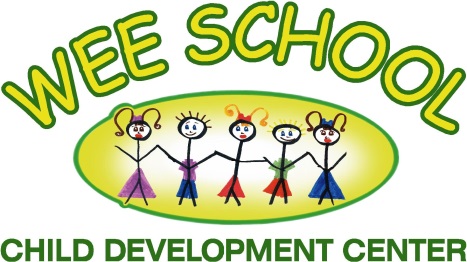 Product Name Broad Spectrum SprayChild’s Name _______________________________Dates to be applied _________________________Sunscreen will be applied before going outside in warm or sunny weather each day.I give WEE SCHOOL permission to administer this product to the exposed skin on the face, shoulders, neck and arms in the amount of one spray for each area to be covered.Teachers Signature _______________________________ Parent/Guardian Signature _________________________Office Staff Signature ______________________________ Date __________Sunscreen Permission Slip 	Product Name Broad Spectrum SprayChild’s Name _______________________________Dates to be applied _________________________Sunscreen will be applied before going outside in warm or sunny weather each day.I give WEE SCHOOL permission to administer this product to the exposed skin on the face, shoulders, neck and arms in the amount of one spray for each area to be covered.Teachers Signature _______________________________ Parent/Guardian Signature _________________________Office Staff Signature ______________________________ Date __________